         –Klaudia Majkusiak 3TaP–        Kandydatka na przewodniczącego samorządu       uczniowskiego ZSGH•Moje mocne strony: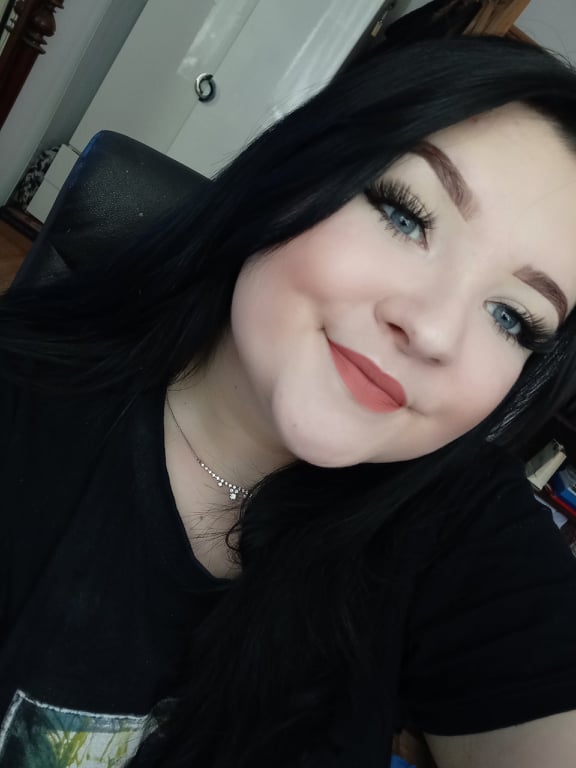 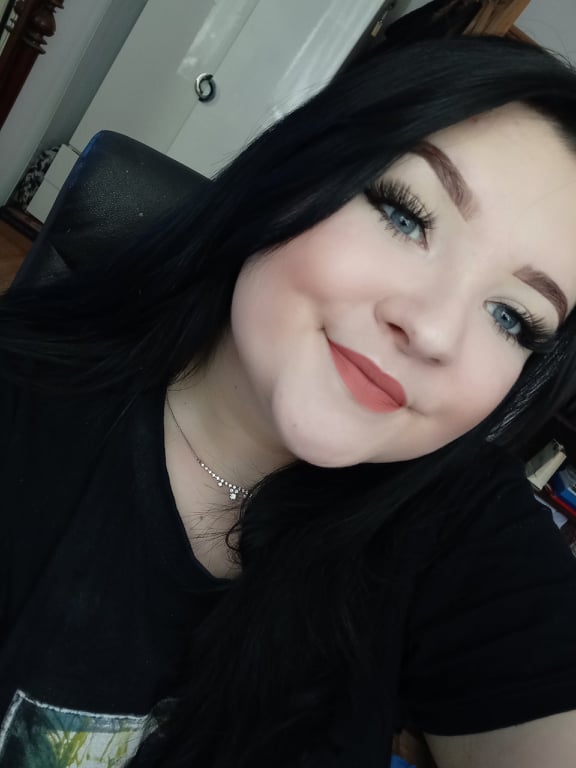  – uczciwość – uczynność – kreatywność – pracowitość – życzliwość• Co chciałabym zmienić w naszej szkole?Chciałabym, wprowadzić dwie 10 minutowe przerwy, zamiast jednej 15 minutowej, oraz wprowadzić małe zmiany w statucie szkoły. Chciałabym również wprowadzić „skrzynkę jutra” do której, będzie można wrzucać własne pomysły, na udoskonalanie naszej szkoły. Również chciałabym ,lepiej zadbać o wyposażenie naszych toalet.Liczę na wasz głos! Zadbajmy o następne pokolenia!